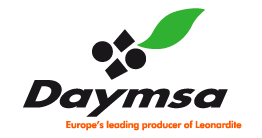 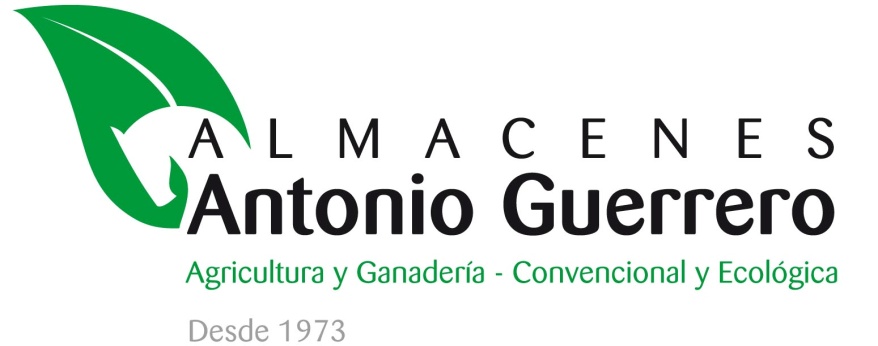 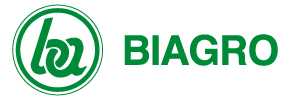 INTRODUCCIONPROFESIONALIZACIÓN DEL OLIVAR EN LA COMARCA DE LA SIERRA DE LAS NIEVESOBJETIVOSRENTABILIZAR LAS EXPLOTACIONESMEJORAR LOS PRODUCCINOES DE LA EXPLOTACIÓNOPTIMIZAR LAS LABORES A REALIZARNORMATIVACUADERNO DE CAMPOIMPORTANCIA DEL TECNICO ROPOMANEJO DEL OLIVARTECNICAS DE MANEJOIMPORTANCIA DEL TRATAMIENTO CONTRA REPILO Y ESCUDETENUTRICION DEL OLIVARNECESIDADES NUTRITIVASTRATAMIENTOS CON AMINOACIDOSIMPORTANCIA DEL TRATAMIENTO PARA EL CUAJADO